PENGARUH PENGGUNAAN SIGNALING THEORY TERHADAP NILAI PERUSAHAAN PADA PERUSAHAAN INDUSTRI BARANG KONSUMSI YANG TERDAFTAR DI BURSA EFEK INDONESIA PADA TAHUN 2011-2014
SKRIPSI Untuk memenuhi salah satu syarat sidang skripsi Guna memperoleh gelar Sarjana Ekonomi Program Studi Manajemen Fakultas Ekonomi Universitas Pasundan Oleh:Raynaldi Arif Prasasta124010189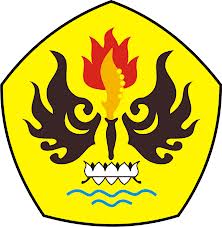 PROGRAM STUDI MANAJEMENFAKULTAS EKONOMIUNIVERSITAS PASUNDAN BANDUNG2016